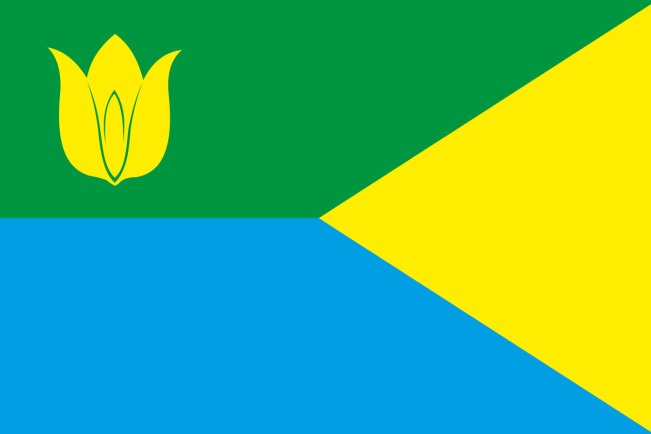 Схема теплоснабжения Кунашакского сельского поселения Кунашакского района Челябинской области на период до 2030г.(актуализация на 2022г.)ТОМ 3ИСХОДНЫЕ ДАННЫЕ 2021г.Общая часть.Администрацией Кунашакского муниципального района в электронном виде (файлы формата docx, xls и pdf) предоставлены следующие документы:Программа комплексного развития систем коммунальной инфраструктуры Кунашакского сельского поселения на период 2018-2020 годы и на перспективу до 2027 года;Схема теплоснабжения Кунашакского сельского поселения Кунашакского района Челябинской области на период до 2030г. и обосновывающие материалы к ней;Генеральный план Кунашакского сельского поселения.Ввиду большого объёма в Томе 3 вышеперечисленные документы не представлены.В Том 3 не включены данные (прим.: копии документов и иная информация) которые ранее были включены в соответствующий Том 3 при разработке схемы теплоснабжения                   Кунашакского сельского поселения Кунашакского района Челябинской области на период до 2030г.В Том 3 не включены заполненные формы запросов, на предоставление исходных данных  полученные от теплоснабжающих организаций и администрации Кунашакского района в электронном виде.В Части 4 приведены данные с официального сайта Федеральной антимонопольной службы «раскрытие информации»  -  http://ri.eias.ru.Копии предоставленных документов для актуализации схемы теплоснабжения Кунашакского сельского поселения на 2022г. приведены ниже.Часть 1. Данные предоставленные администрацией Кунашакского МР.Копия постановления «О присвоении статуса ЕТО».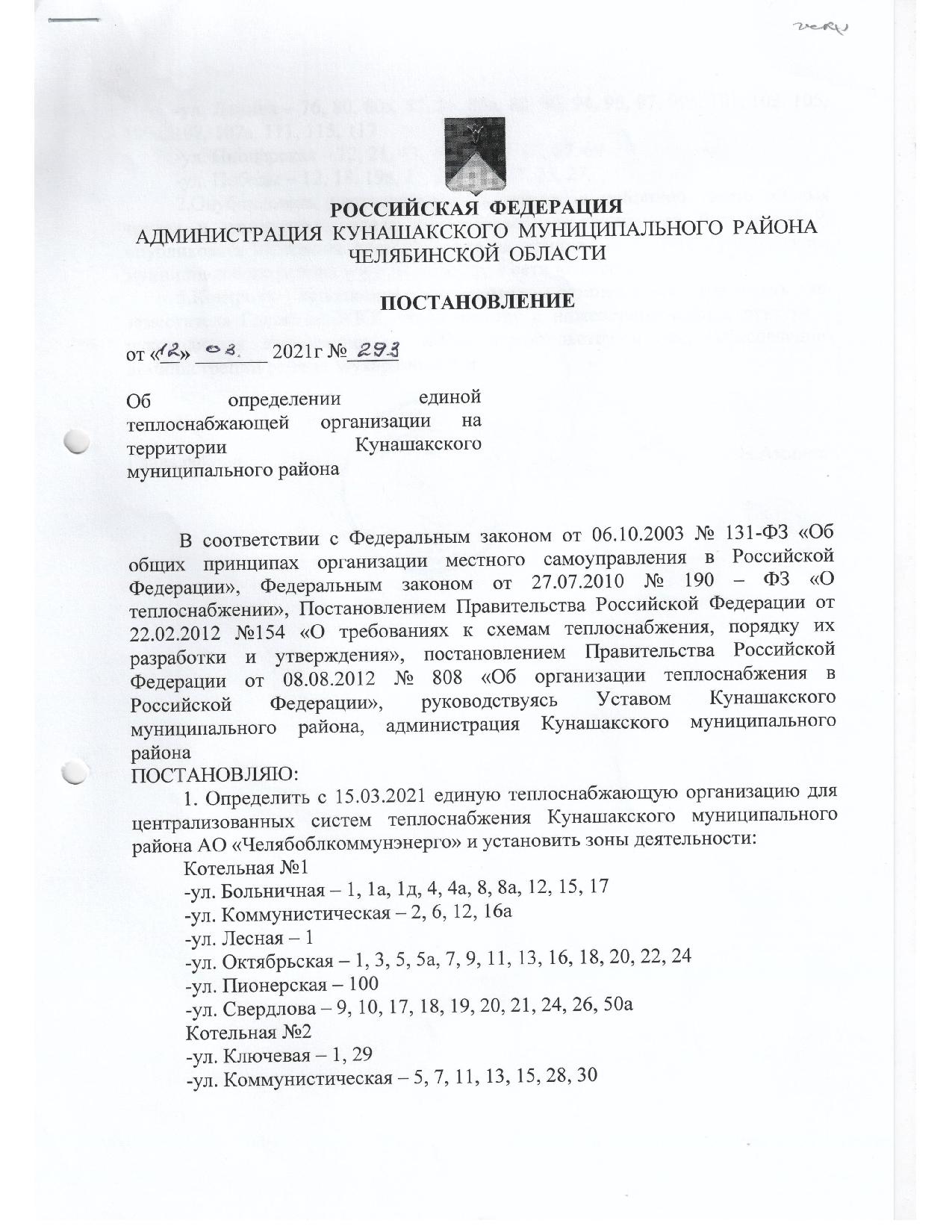 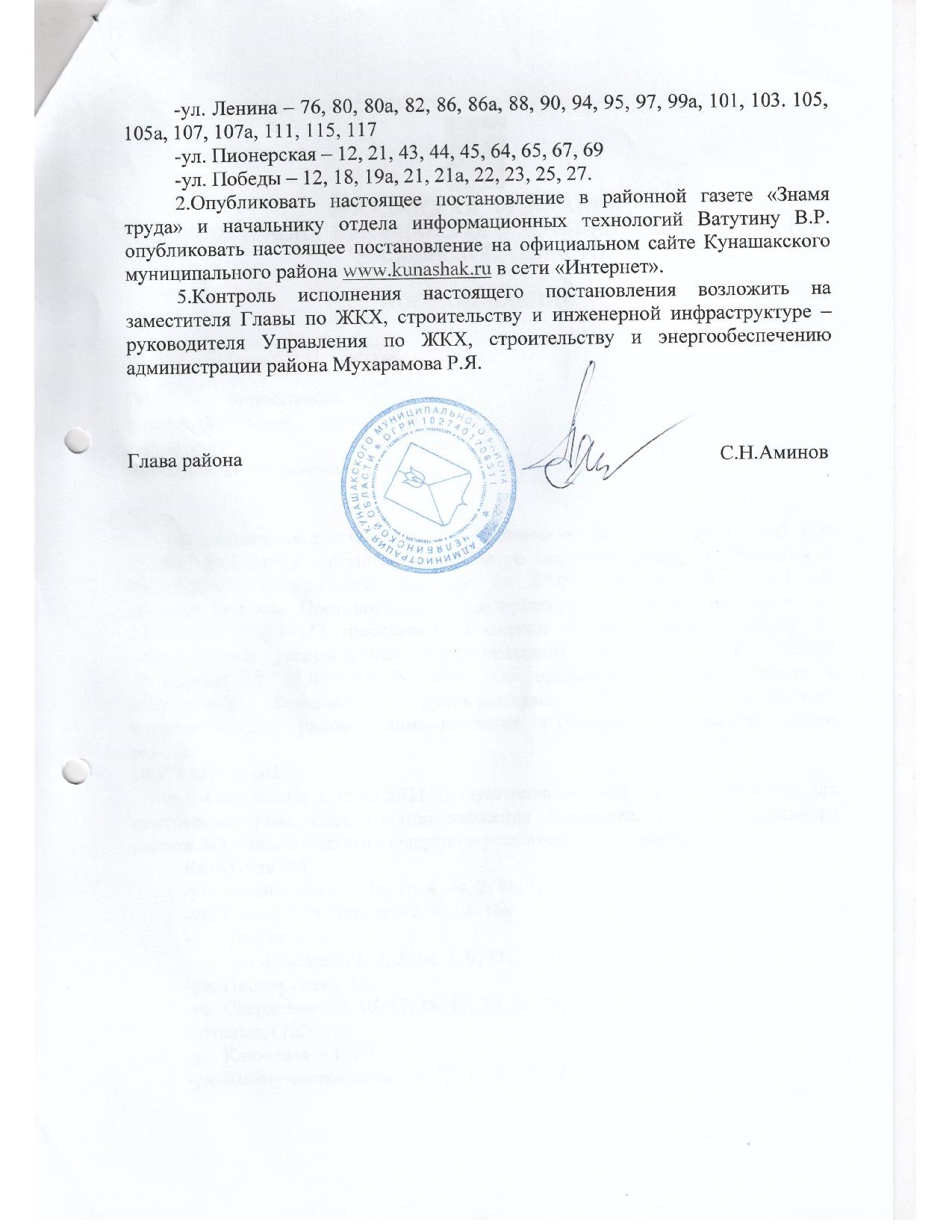 Копия постановления «Об утверждении схемы теплоснабжения…».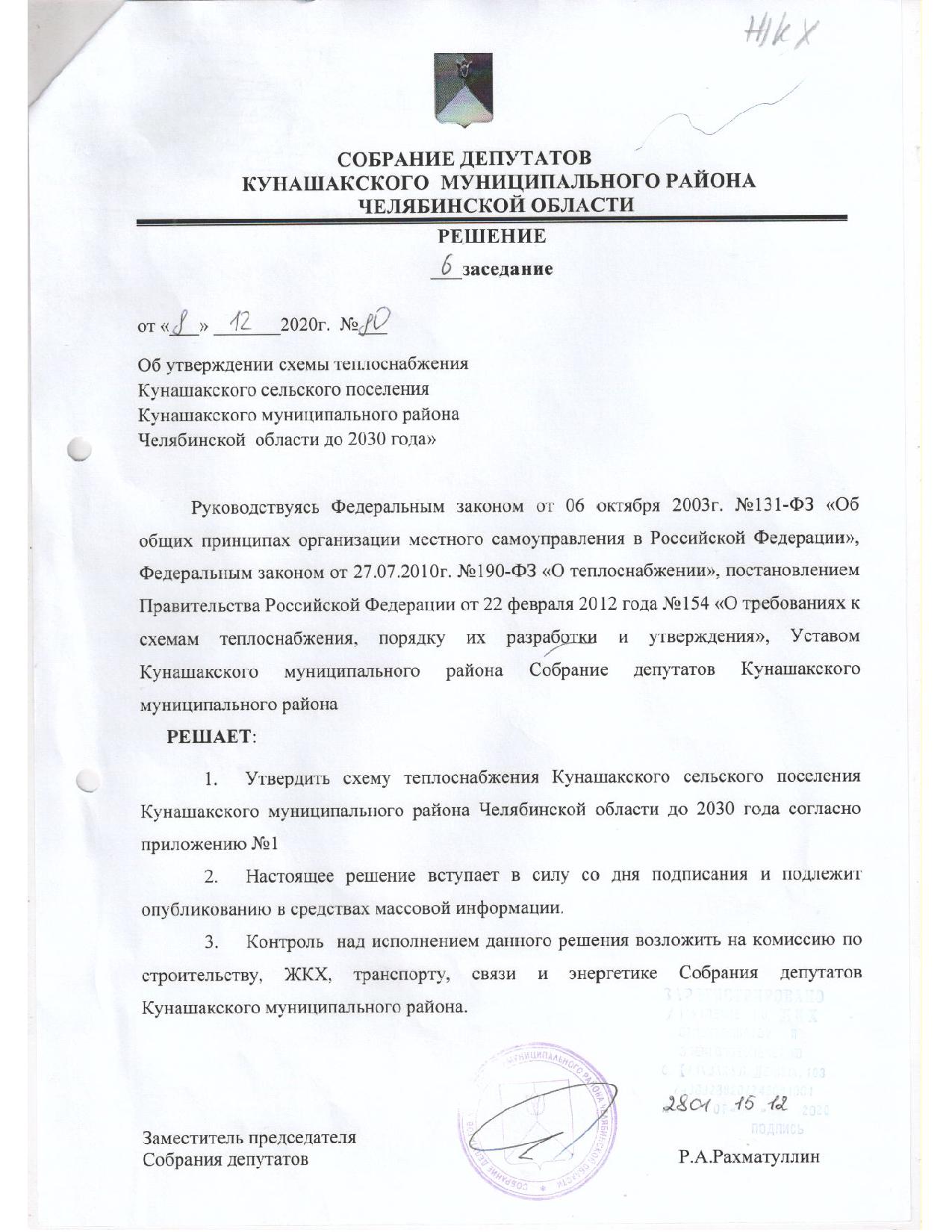 Копия паспорта котельной СОШ на 500 мест.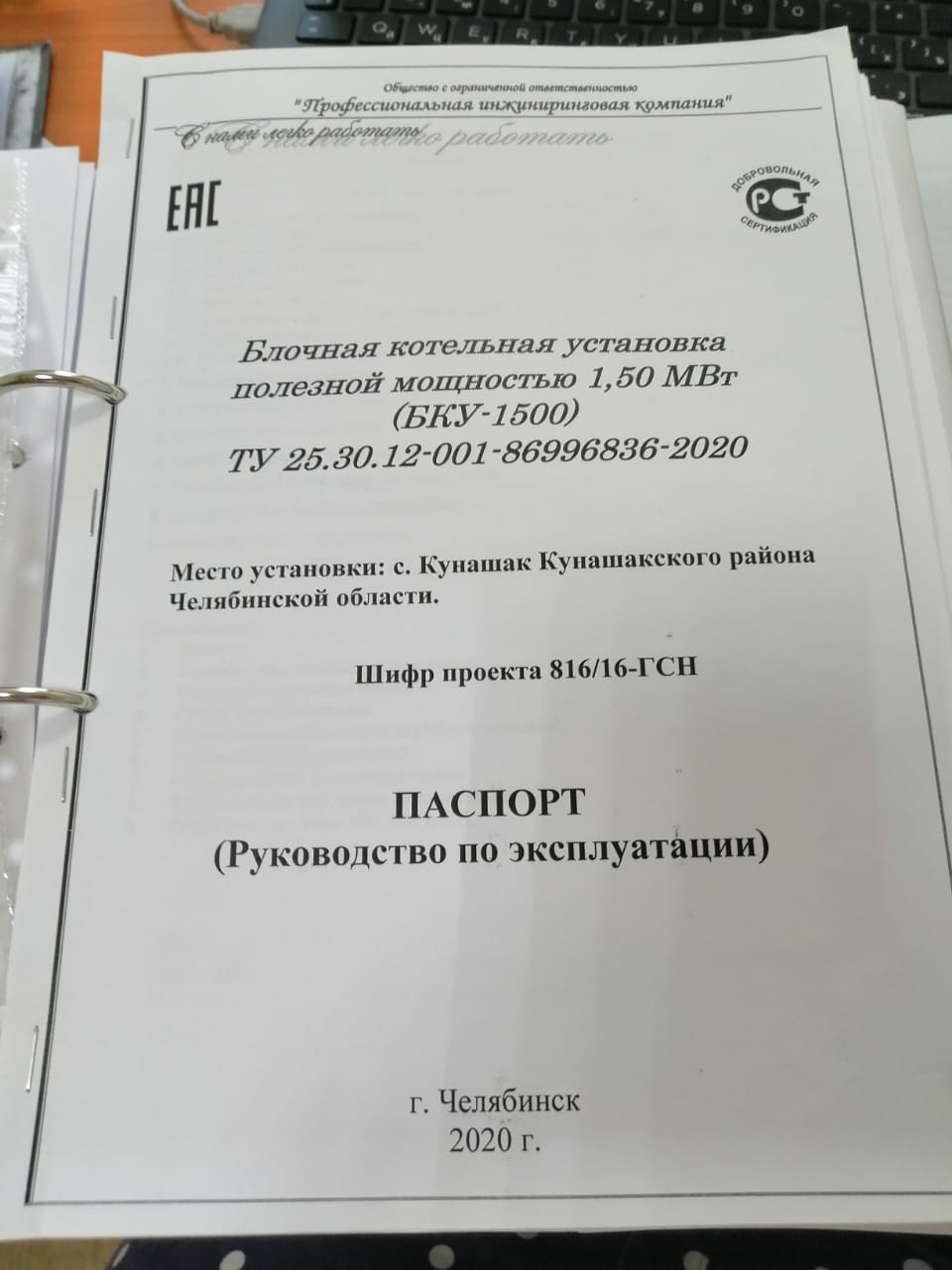 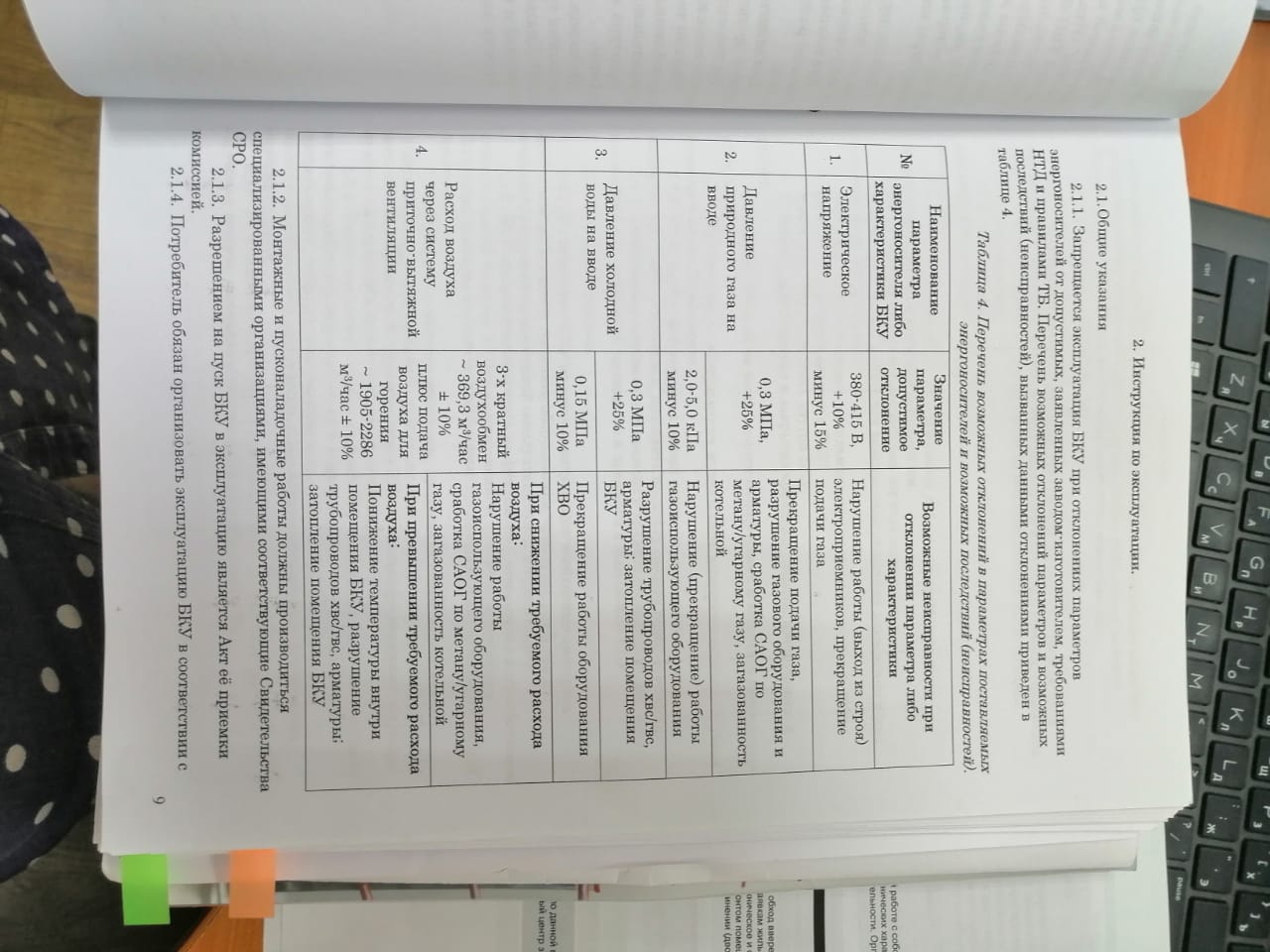 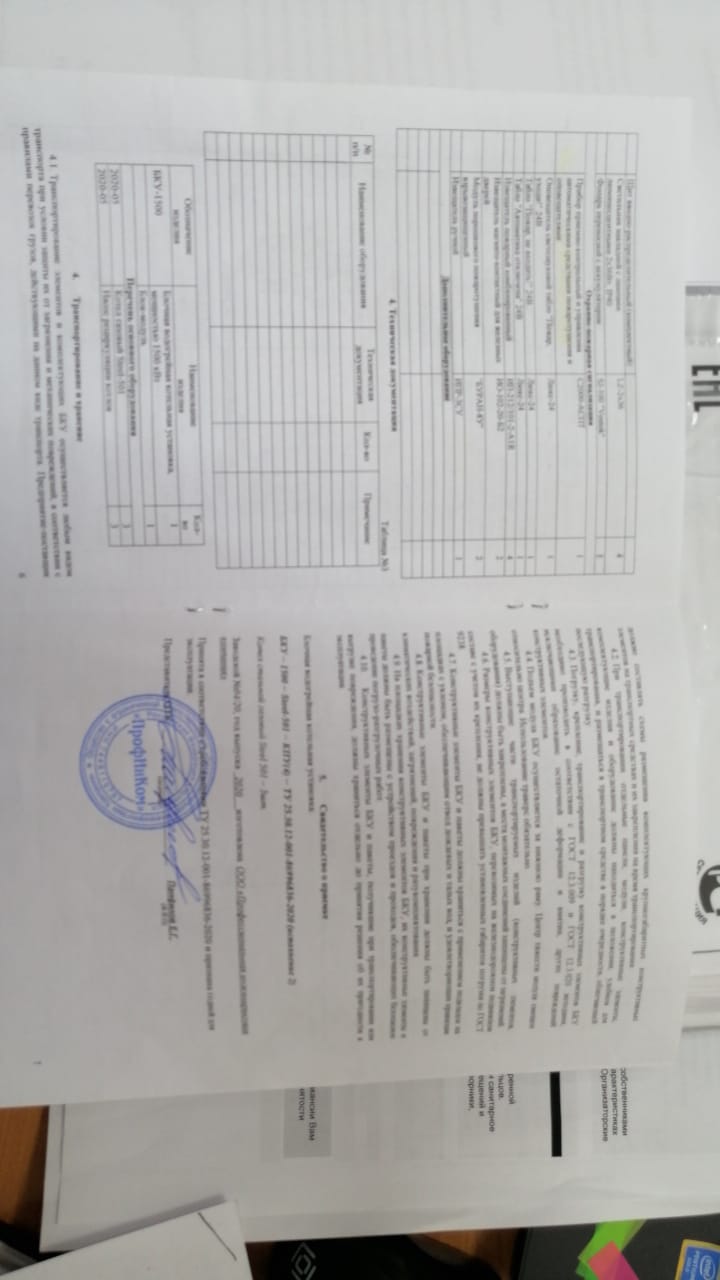 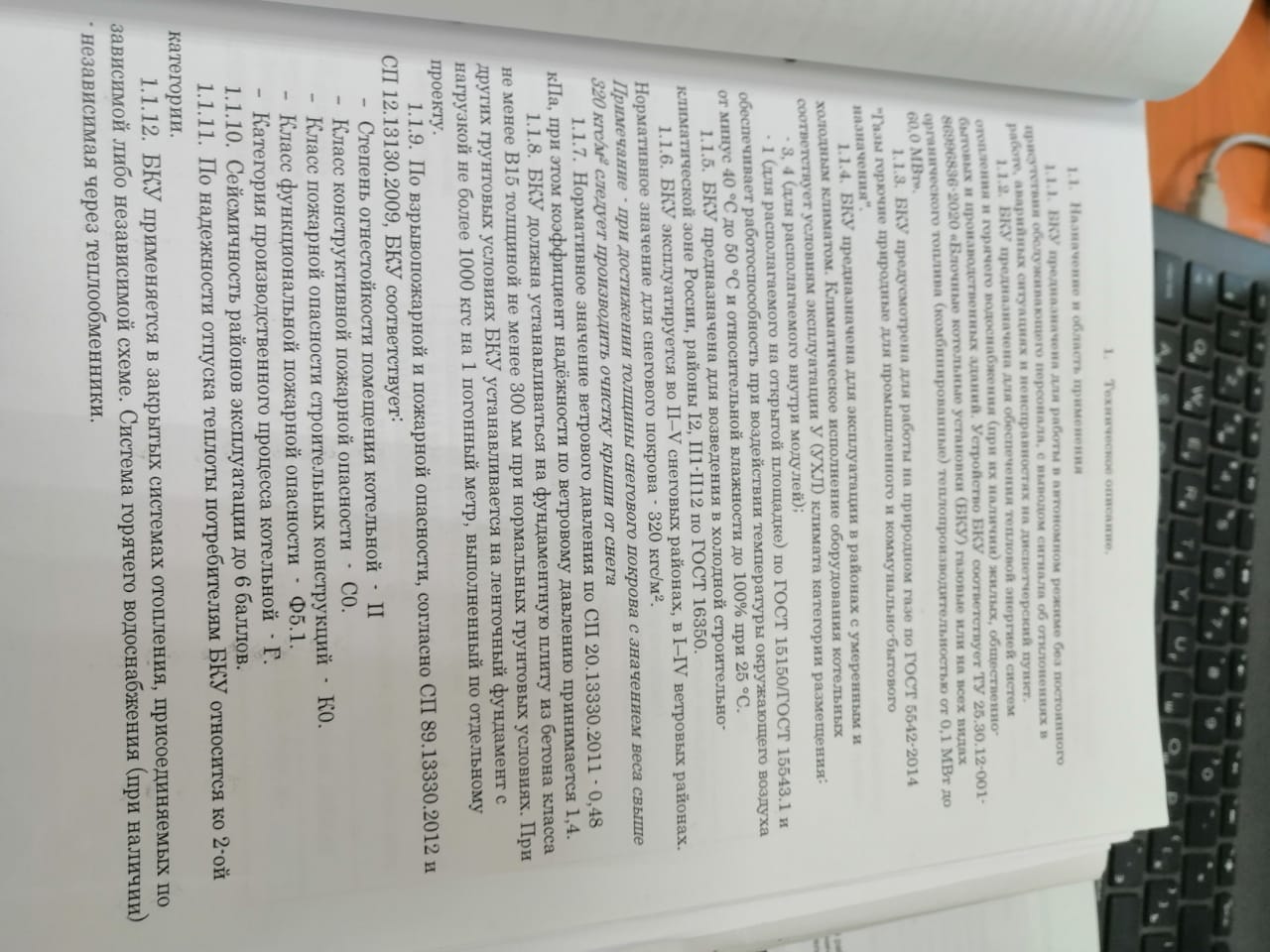 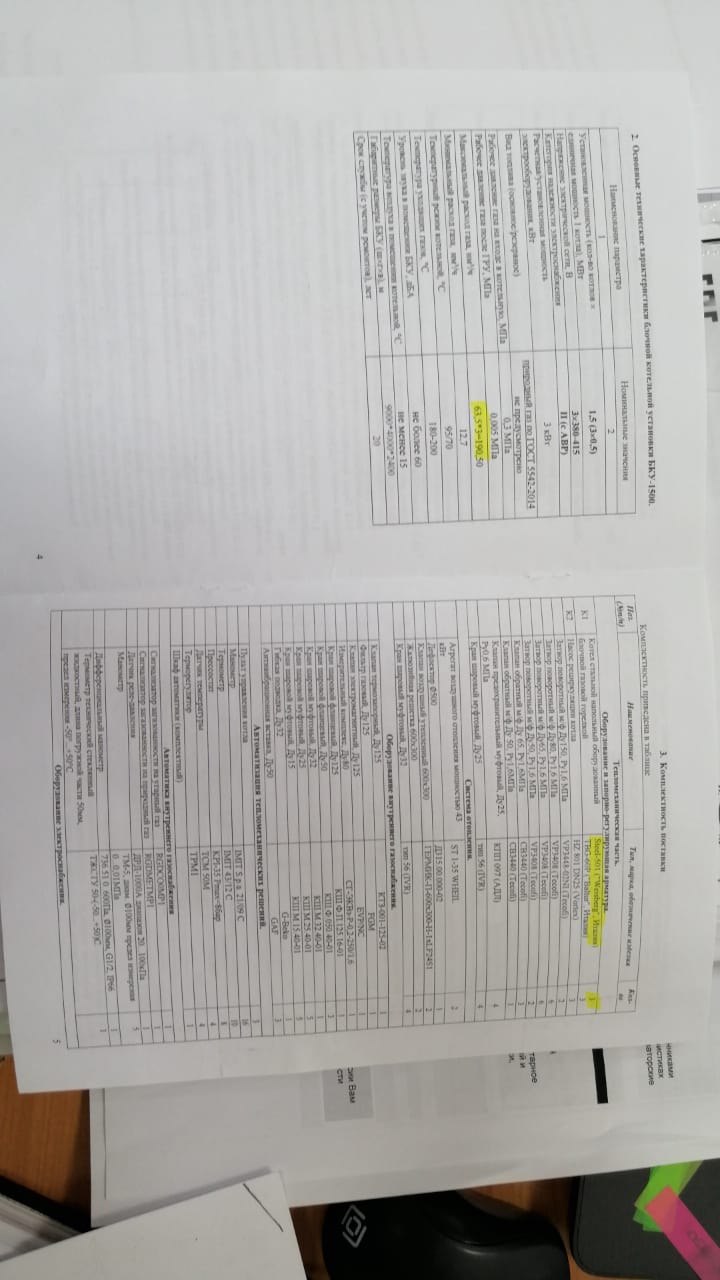 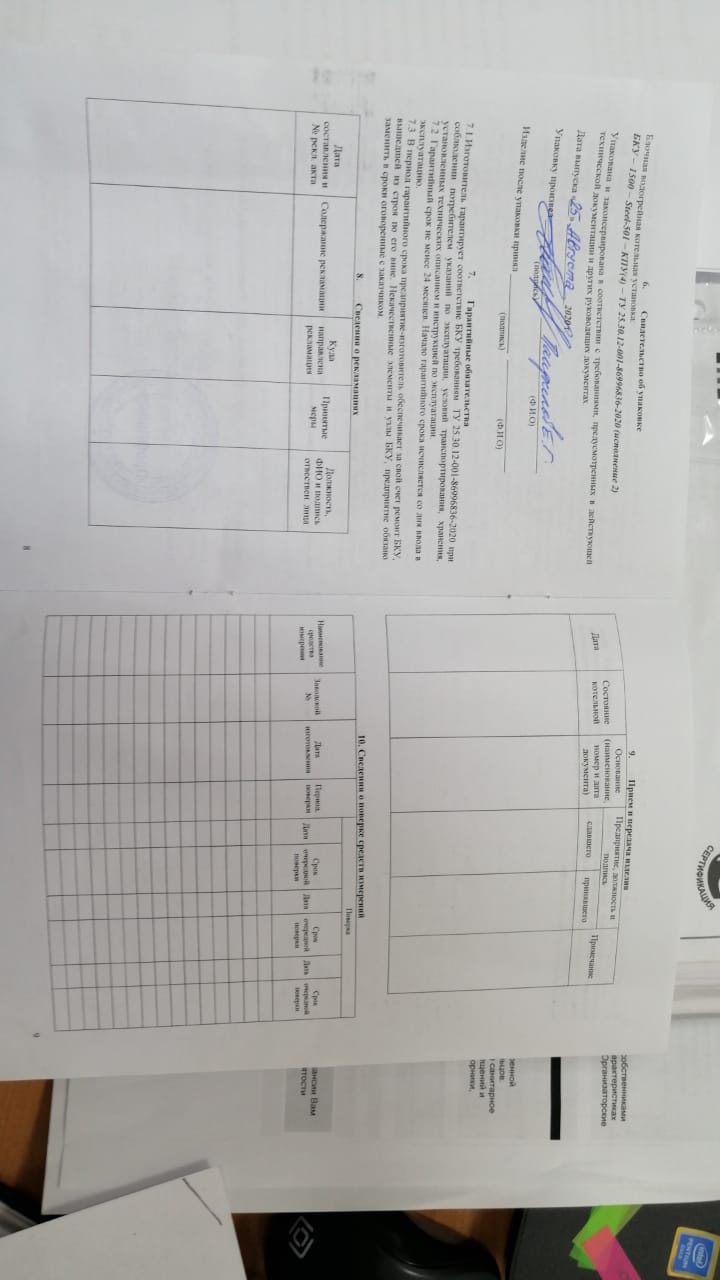 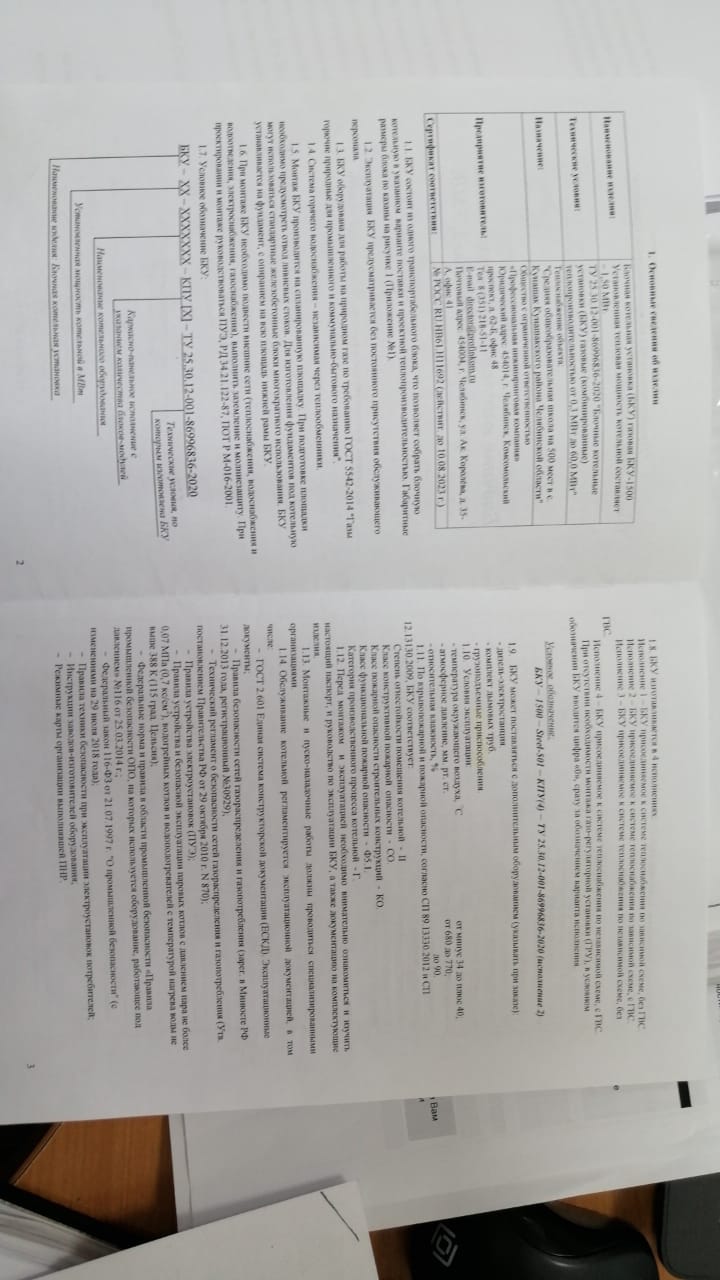 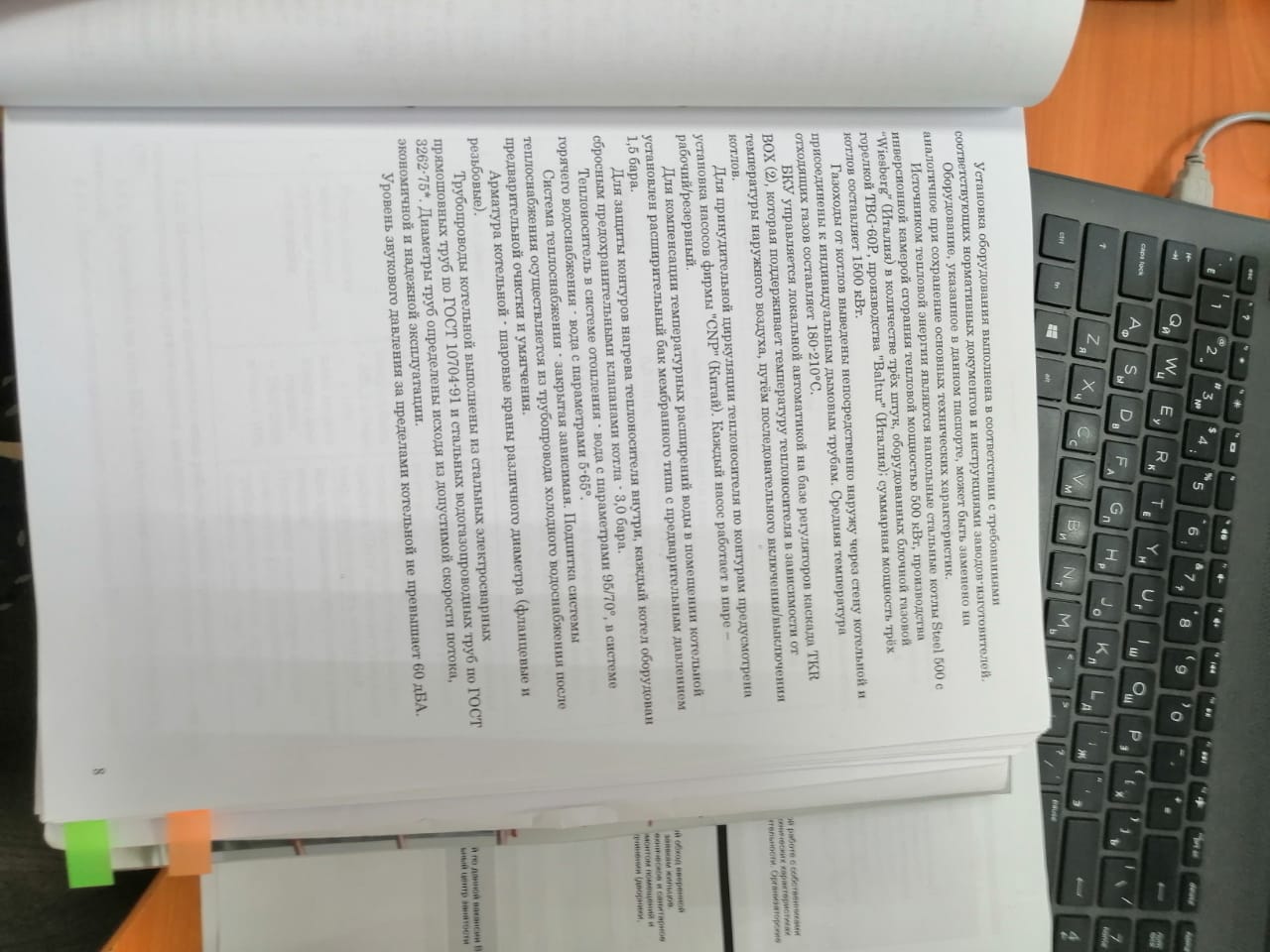 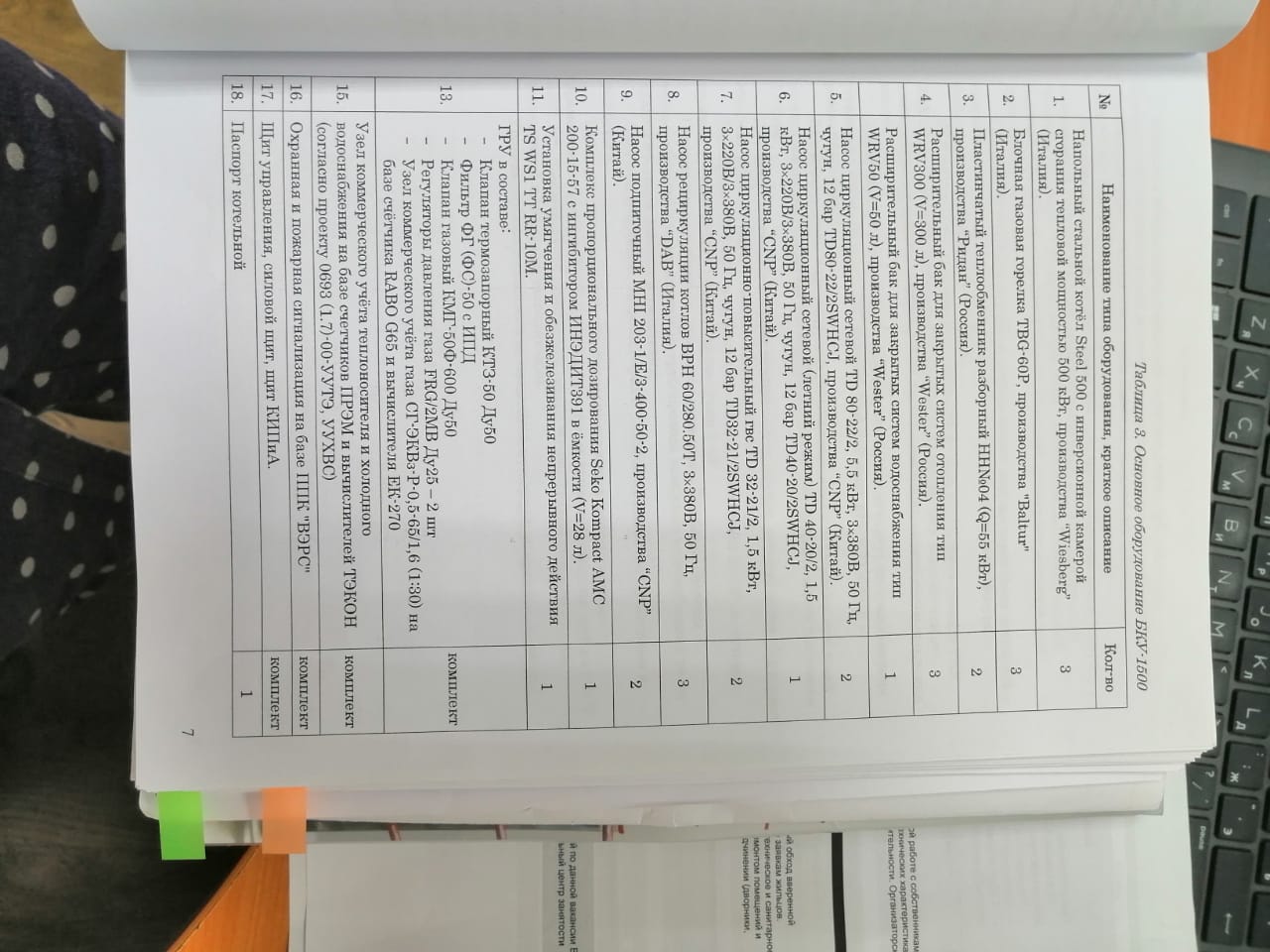 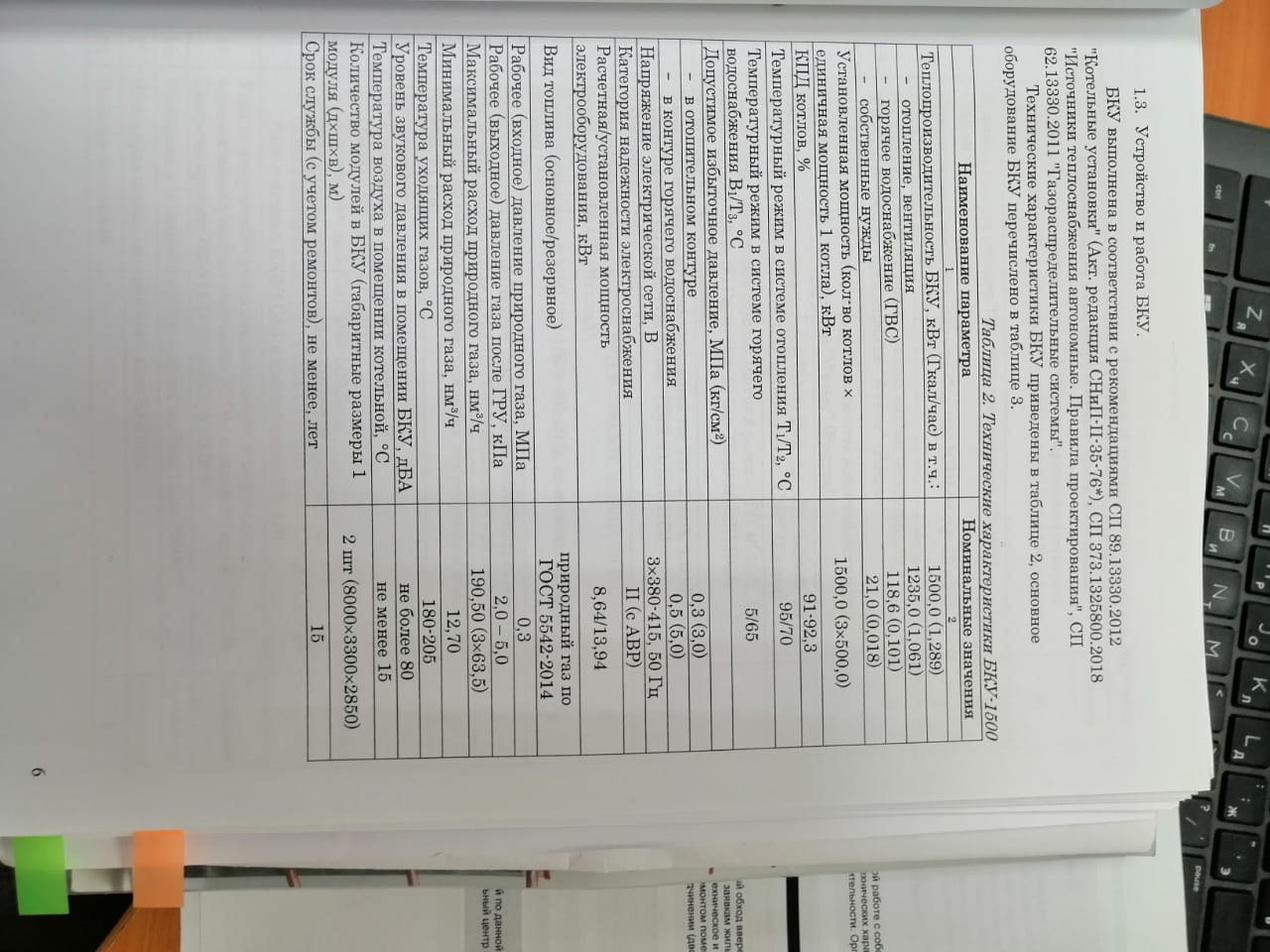 Копия паспорта котельной «Борцовского зала».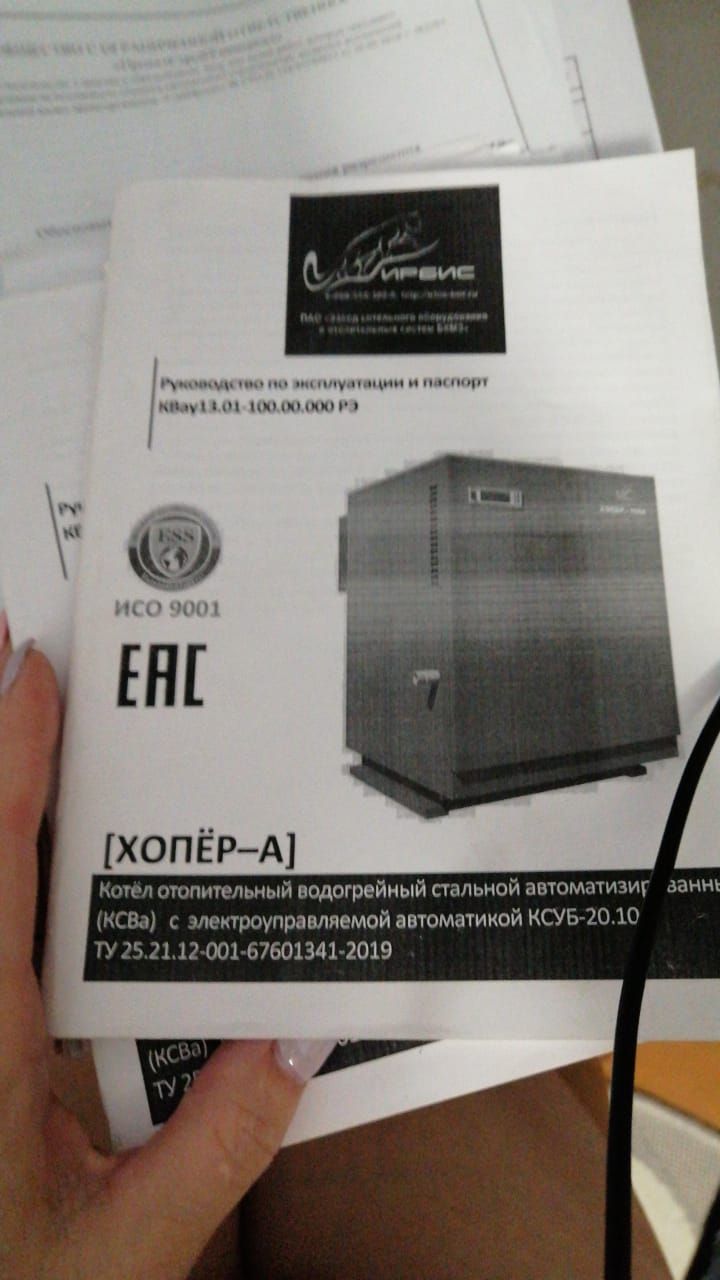 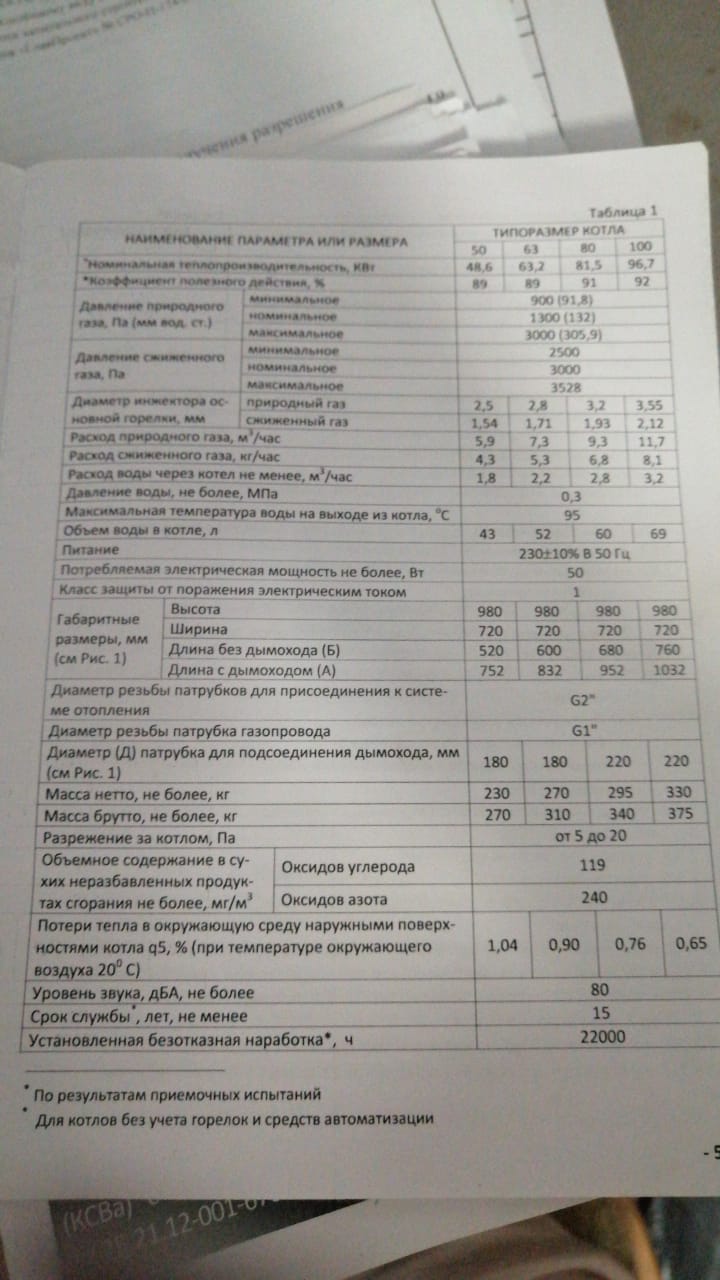 Часть 2. Данные предоставленные АО «ЧОКЭ».2.1 Копия паспорта качества природного газа за январь 2021г.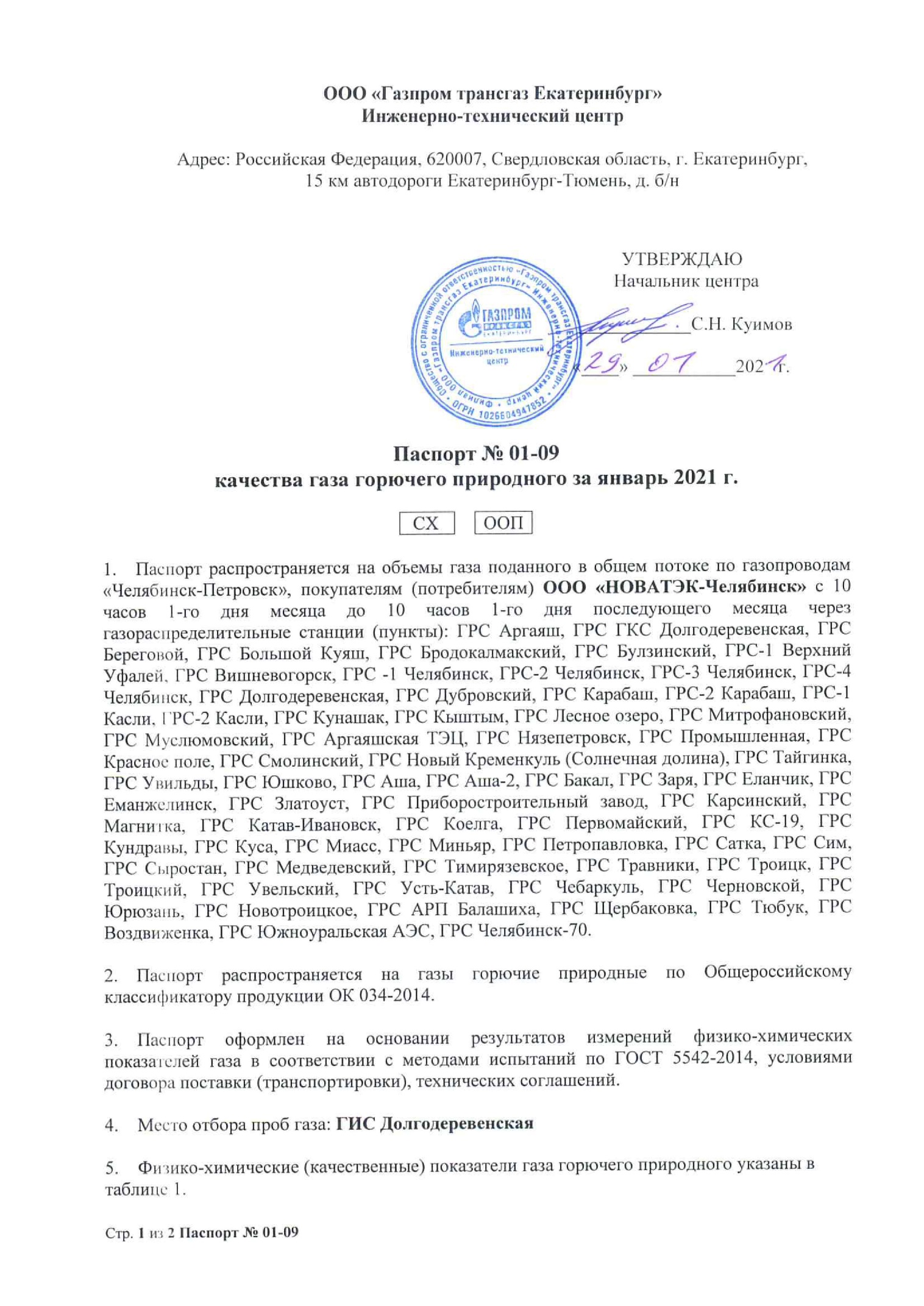 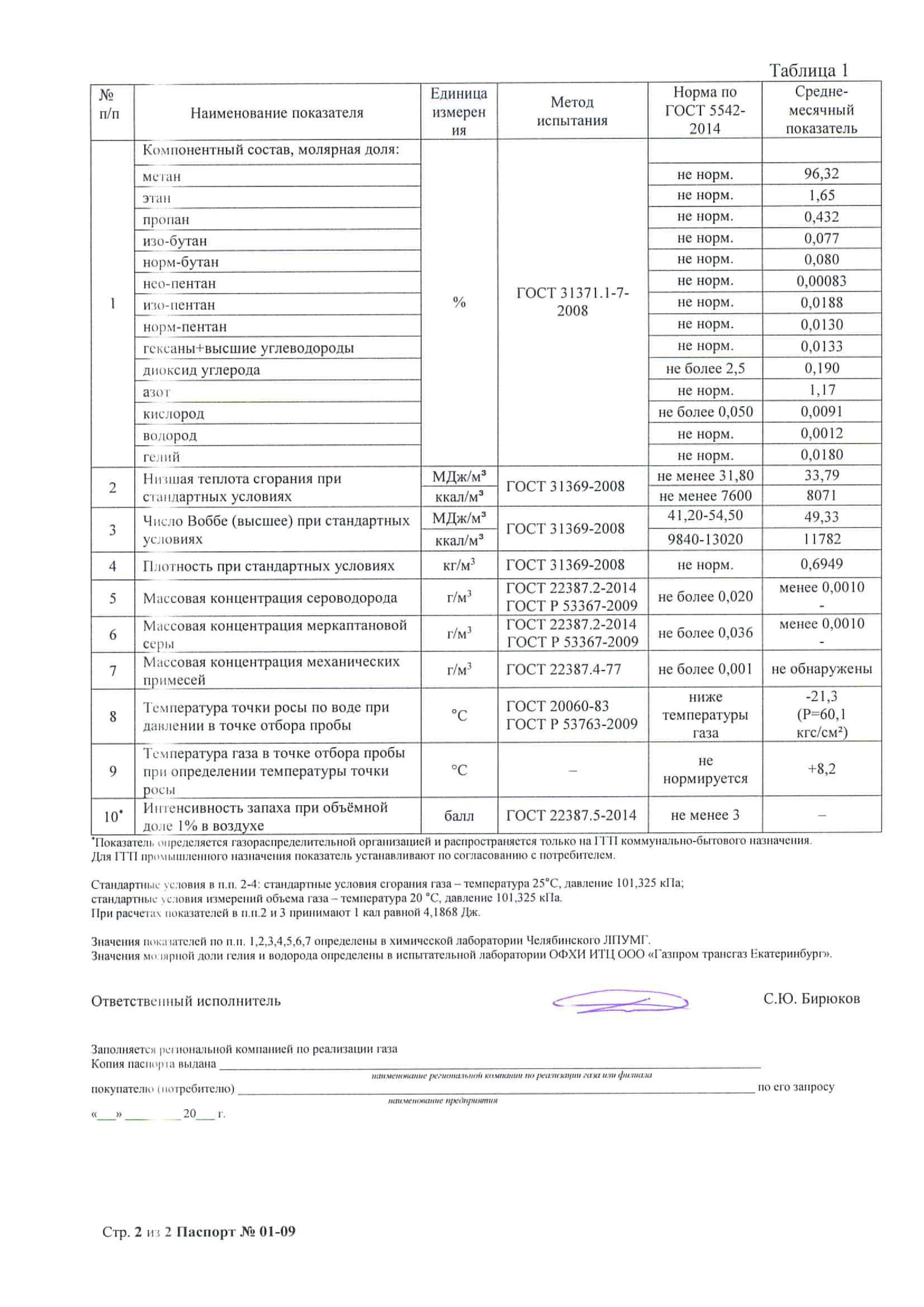 2.2 Температурные графики.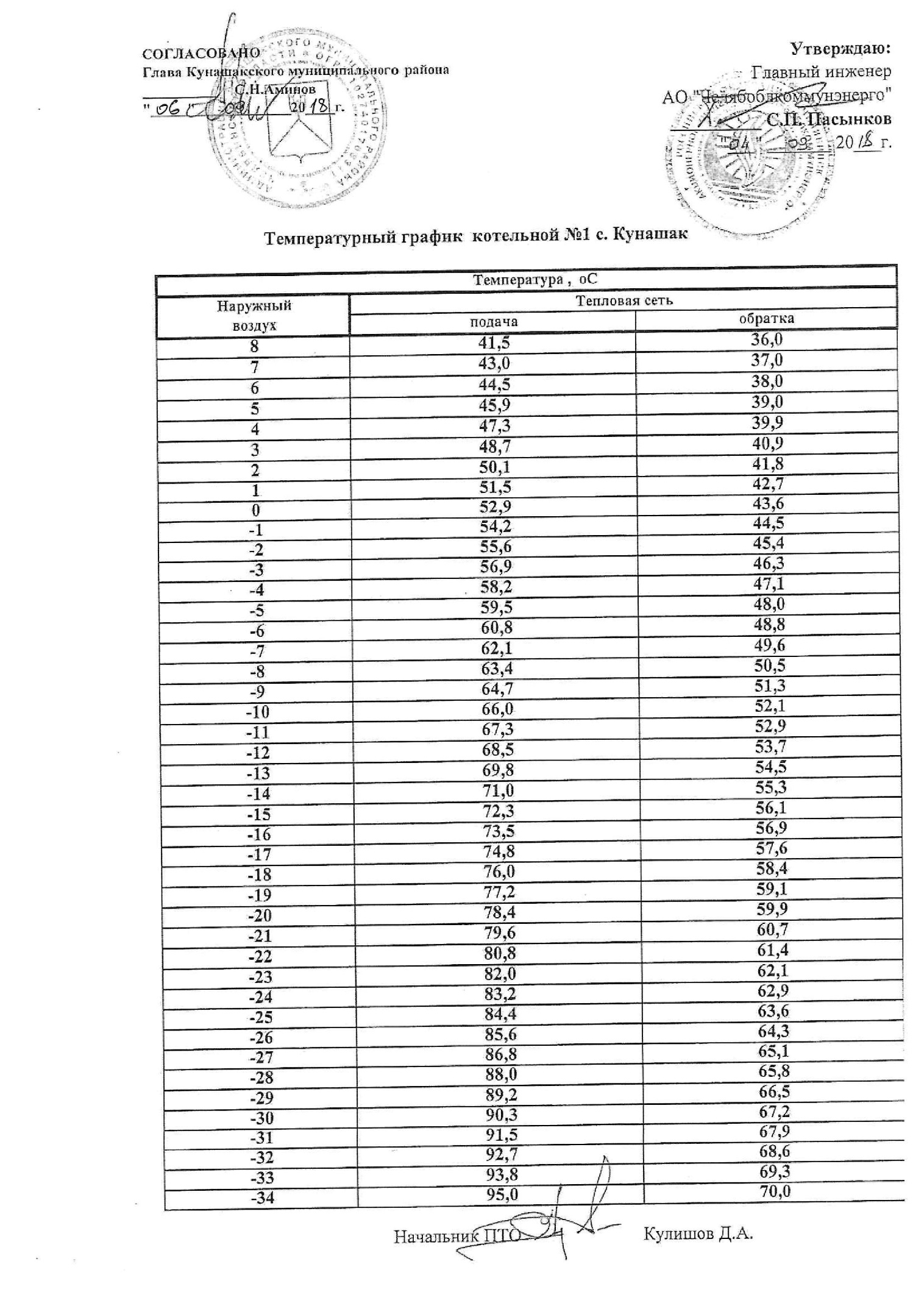 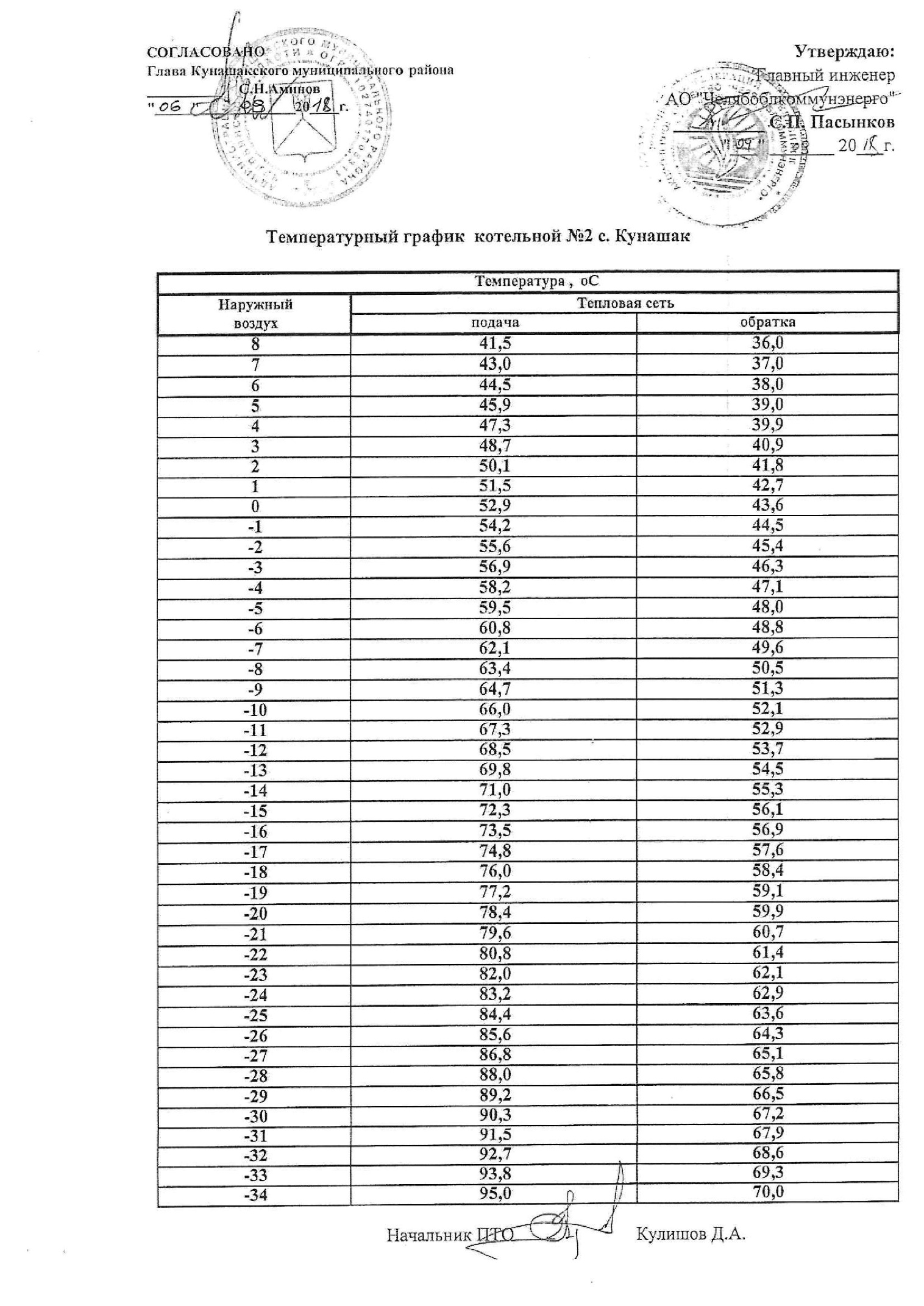 2.3 Схема теплосетей котельной №1 (СЦТ «мкр. №1»). 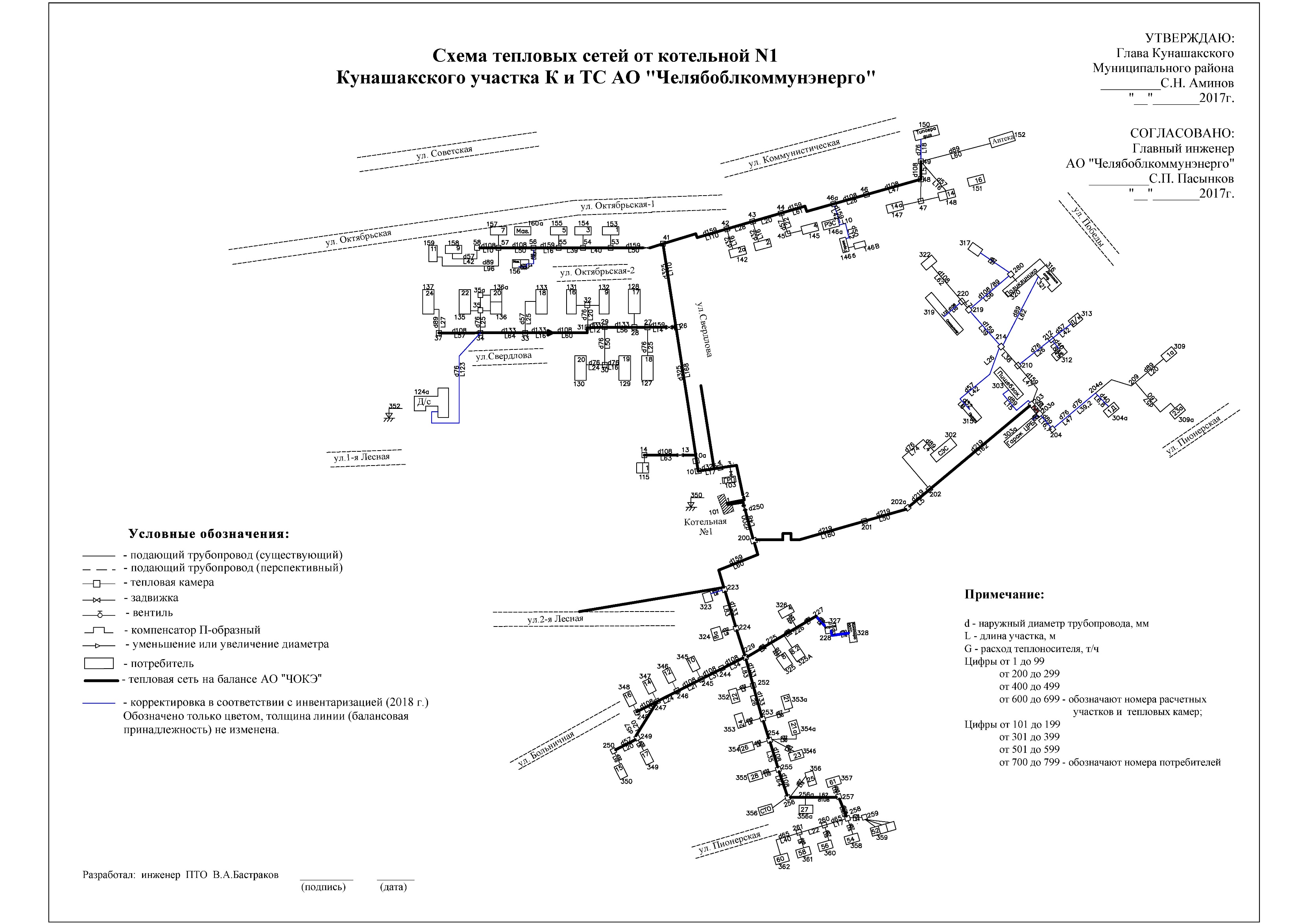 2.4 Схема теплосетей котельной №2 (СЦТ «мкр. №2»).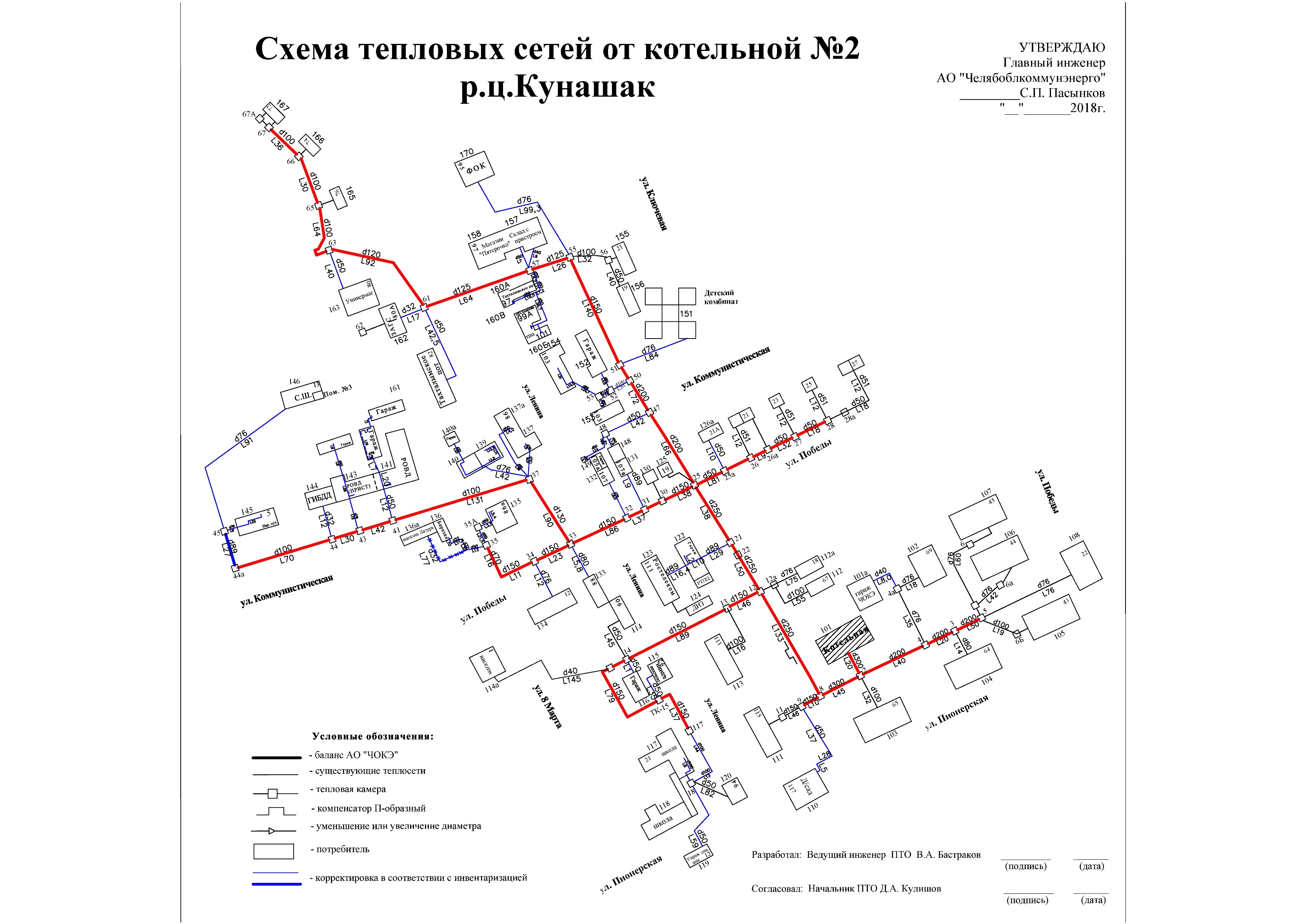 Часть 3. Данные предоставленные  МУП «Балык».3.1 Копия паспорта качества природного газа за июнь 2020г.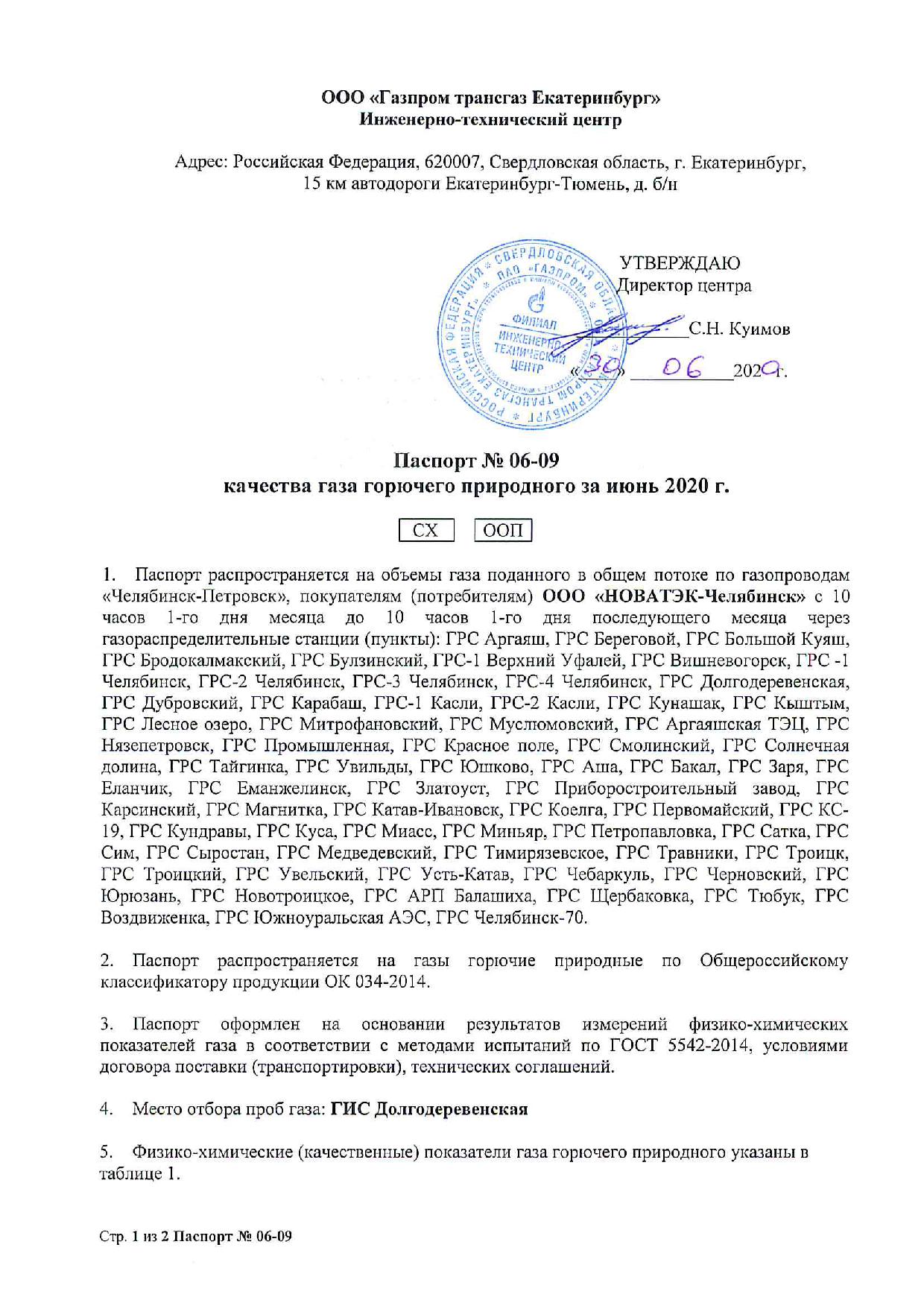 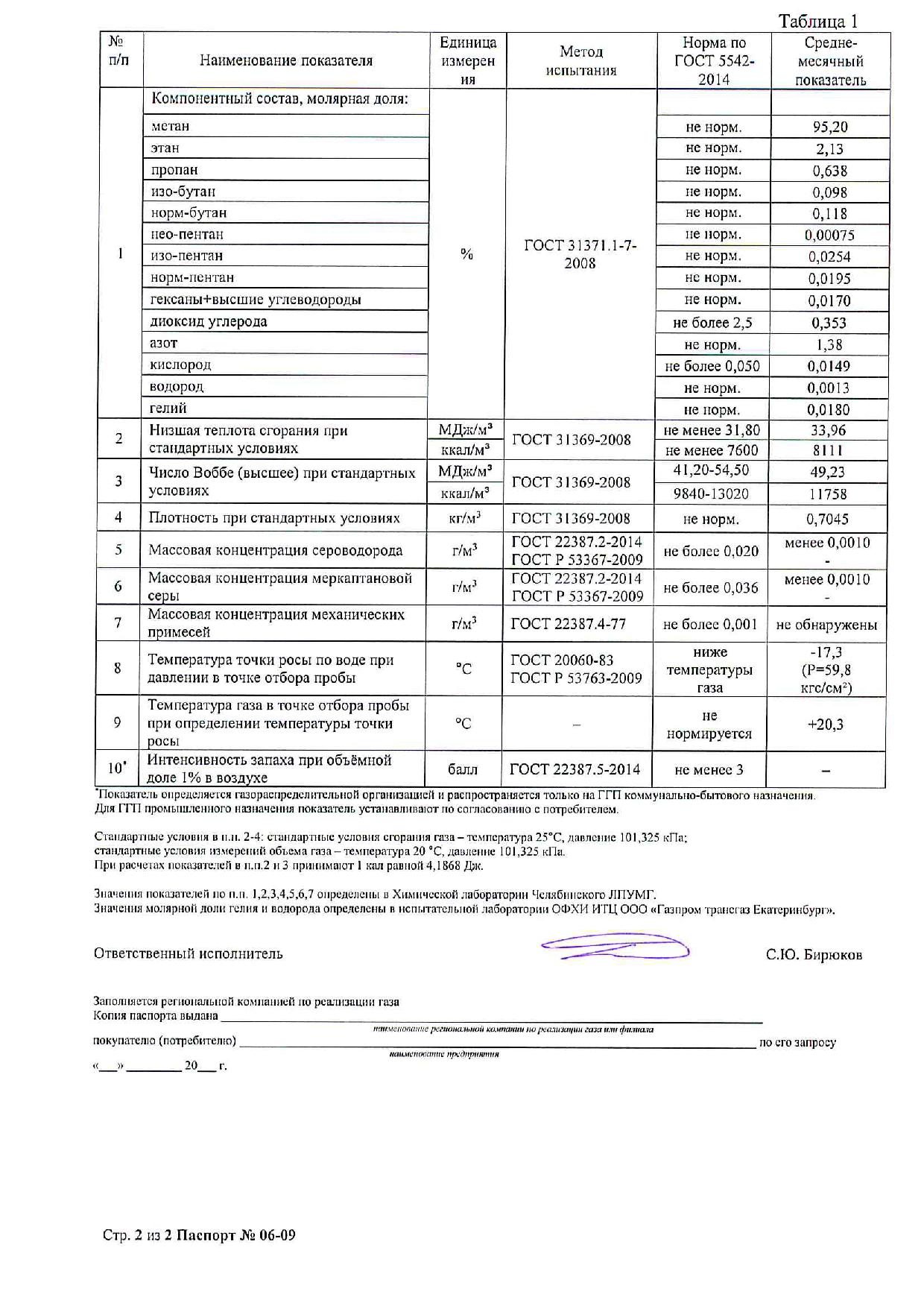 3.2 Копия проекта постановления Министерства тарифного регулирования и энергетики Челябинской области «Об утверждении нормативов удельного расхода топлива на отпущенную тепловую энергию».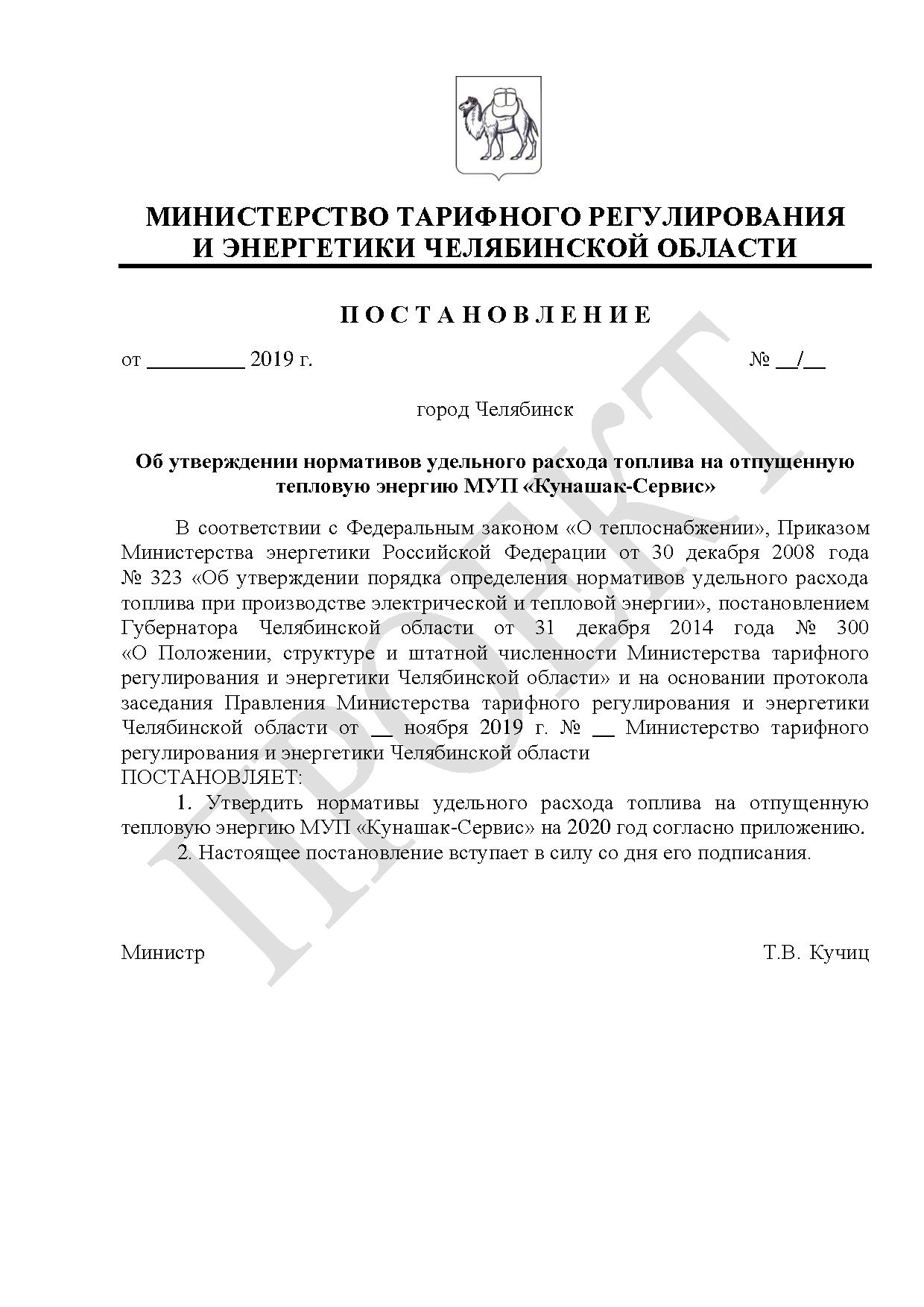 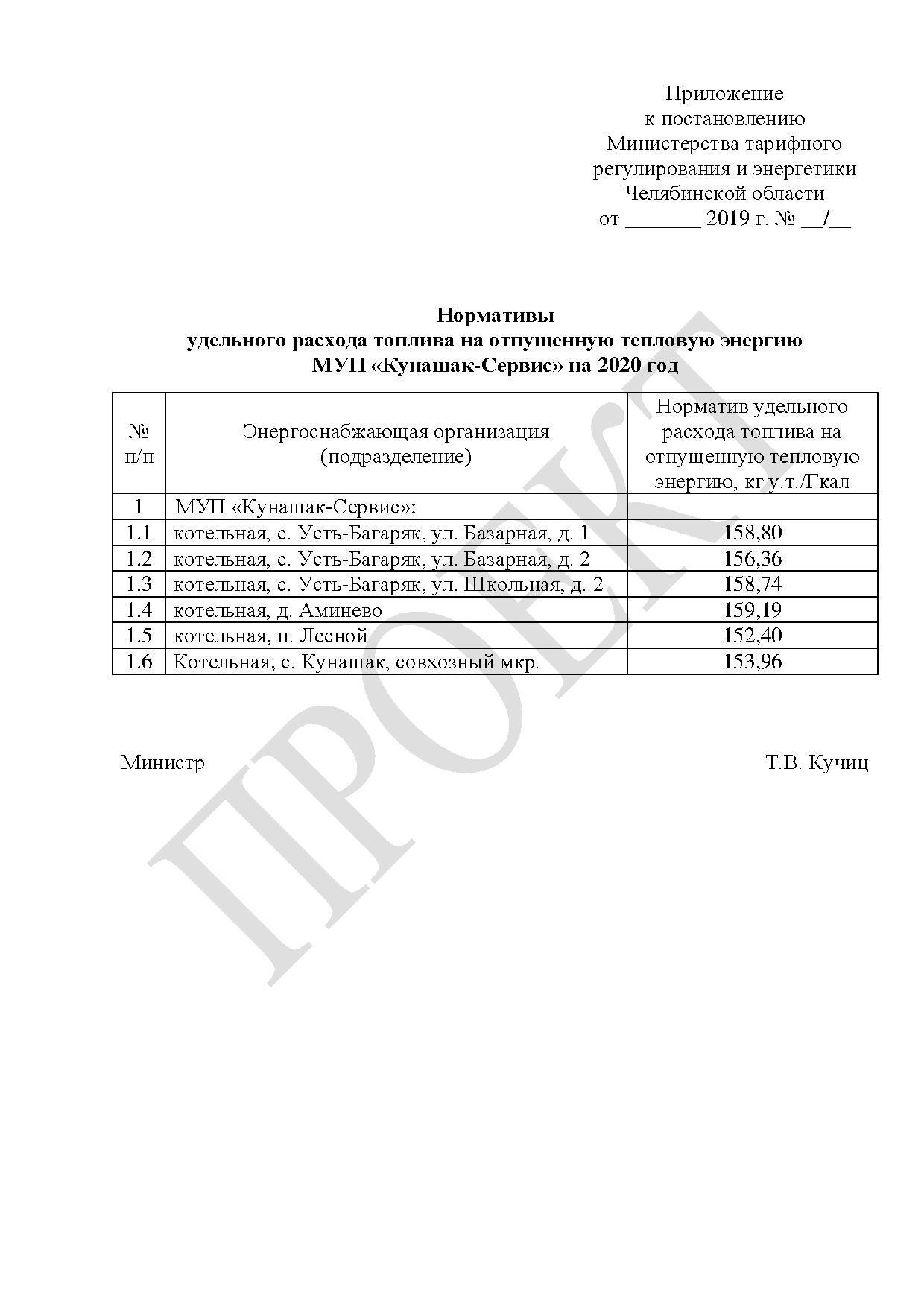 Часть 4. Данные полученные из официальных источников сети «Интернет».4.1. Показатели финансово-хозяйственной деятельности АО «Челябоблкоммунэнерго» за 2020г. (отопление).Часть 5. Замечания и предложения к проекту схемы теплоснабжения.5.1. Замечания к проекту схемы теплоснабжения от МУП «Балык».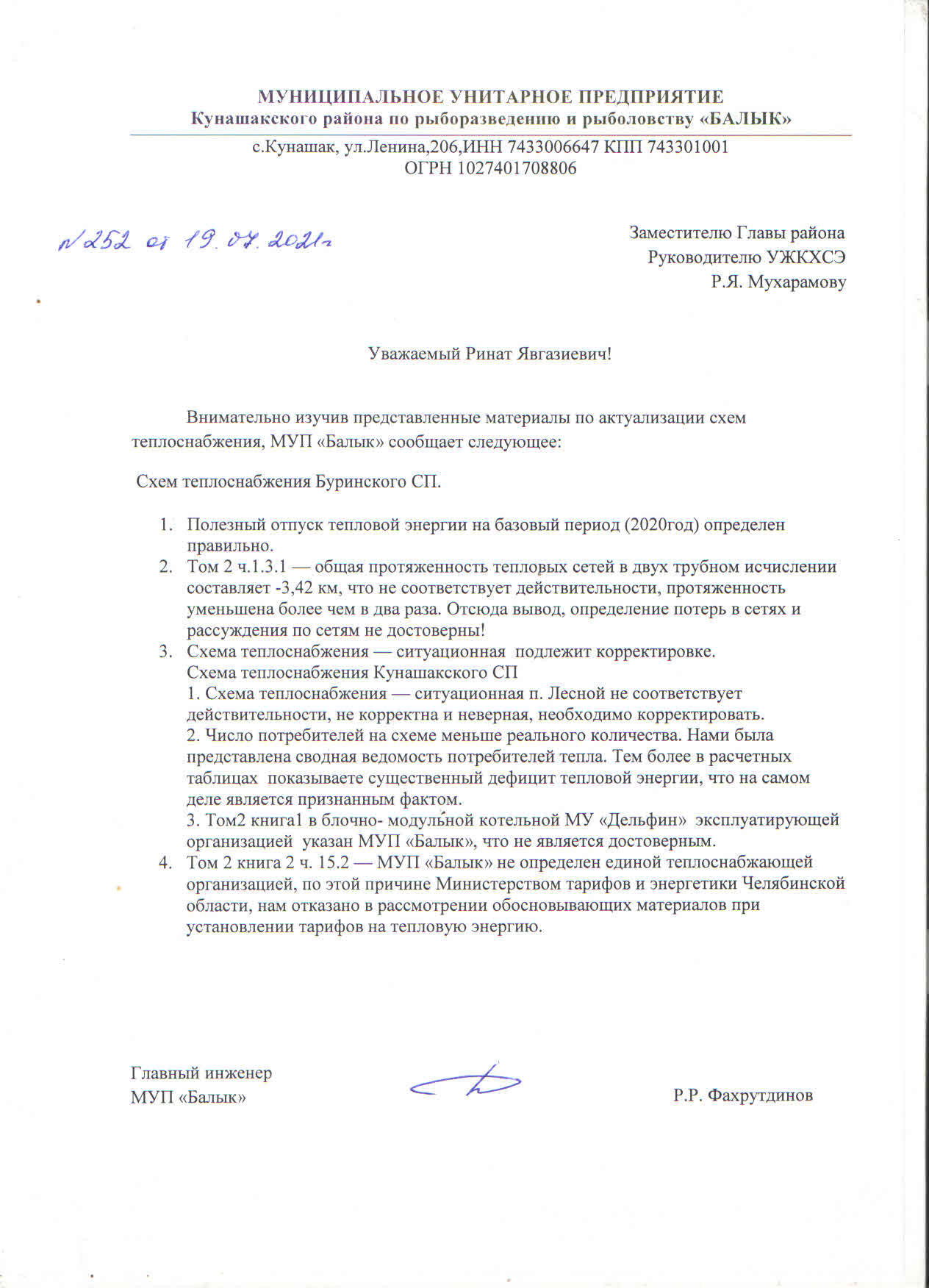 №ппПоказательЕд. изм.20201.Выручка от регулируемой деятельности с разбивкой по видам деятельноститыс. руб.30086,42.Себестоимость производимых товаров (оказываемых услуг) по регулируемому виду деятельности, включая:тыс.  руб.31614,132.1.расходы на покупаемую тепловую энергию (мощность), теплоносительтыс.  руб.---2.2.расходы на топливо,тыс.  руб.9771.3в том числе по каждому виду топлива: Газцена за 1 единицу измеренияруб./т, м34926.3объем приобретеният, м31983,4стоимость доставки тыс.  руб.768,78способ приобретениях2.3. расходы на покупаемую электрическую энергию (мощность), используемую в технологическом процессе, в том числе: тыс.  руб.2687,72.3.средневзвешенная стоимость 1 кВт·чруб./кВт.ч5,612.3.объем приобретения электрической энергиитыс. кВт.ч479,12.4.расходы на приобретение холодной воды, используемой в технологическом процессетыс.  руб.30,22.5.расходы на химические реагенты, используемые в технологическом процессетыс. руб.11,742.6.расходы на оплату труда и отчисления на социальные нужды основного производственного персоналатыс. руб.7404,12.7.расходы на оплату труда и отчисления на социальные нужды административно-управленческого персоналатыс. руб.4390,12.8.расходы на амортизацию основных производственных средствтыс. руб.2766,22.9.расходы на аренду имущества, используемого для осуществления регулируемого вида деятельноститыс. руб.16,92.10.общепроизводственные расходы, в том числе отнесенные к ним расходы на текущий и капитальный ремонттыс. руб.735,82.11.общехозяйственные расходы, в том числе отнесенные к ним расходы на текущий и капитальный ремонт (за исключением расходов на оплату труда)тыс. руб.1239,12.12.расходы на капитальный и текущий ремонт основных производственных средствтыс. руб.602,32.13.прочие расходы, которые подлежат отнесению на регулируемые виды деятельности в соответствии с законодательством Российской Федерациитыс. руб.1959,03.Изменение стоимости основных фондов, в том числе за счет их ввода в эксплуатацию (вывода из эксплуатации), а также стоимости их переоценки тыс. руб.---3.1.стоимость основных фондов на начало периодатыс. руб.---3.2.ввод в из эксплуатацию основных фондовтыс. руб.0,03.3.вывод из эксплуатации основных фондовтыс. руб.0,03.4.стоимость основных фондов на конец периодатыс. руб.---4.Валовая прибыль (убытки) от реализации товаров и оказания услуг по регулируемому виду деятельности тыс. руб.- 1527,75.Чистая прибыль, полученная от регулируемого вида деятельноститыс. руб.---6.Установленная тепловая мощность Гкал/ ч---7.Тепловая нагрузка по договорам, заключенным в рамках осуществления регулируемых видов деятельности Гкал/ч---8.Объем вырабатываемой регулируемой организацией тепловой энергии в рамках осуществления регулируемых видов деятельноститыс. Гкал17,06610.Объем тепловой энергии, отпускаемой потребителям, по договорам, заключенным в рамках осуществления регулируемых видов деятельности, в том числе определенный:тыс. Гкал14,28610.по приборам учетатыс. Гкал3,45410.расчетным путем (нормативам потребления коммунальных услуг)тыс. Гкал10,83210.1.Объем тепловой энергии, отпускаемой потребителям на отоплениетыс. Гкал14,28610.2.объем тепловой энергии, отпускаемой потребителям на горячее водоснабжениетыс. Гкал11.Нормативы технологических потерь при передаче тепловой энергии, теплоносителя по тепловым сетям, утвержденных уполномоченным органом (в части, относящейся к сторонним потребителям)11.1.потери и затраты теплоносителякуб. м339311.2.потери тепловой энергииГкал2380,54312.Фактический объем потерь при передаче тепловой энергии тыс. Гкал2,380513.Среднесписочная численность основного производственного персонала, относимого на регулируемый вид деятельностичеловек23,3214.Среднесписочная численность административно-управленческого персонала, относимого на регулируемый вид деятельностичеловек4,815.Удельный расход условного топлива на единицу тепловой энергии, отпускаемой в тепловую сеть, с разбивкой по источникам тепловой энергии, используемым для осуществления регулируемых видов деятельности кг у. т./Гкал162,7916.Удельный расход электрической энергии на производство (передачу) тепловой энергии на единицу тепловой энергии, отпускаемой потребителям по договорам, заключенным в рамках осуществления регулируемых видов деятельности тыс. кВт·ч/Гкал32,517.Удельный расход холодной воды на производство (передачу) тепловой энергии на единицу тепловой энергии, отпускаемой потребителям по договорам, заключенным в рамках осуществления регулируемых видов деятельности куб. м/Гкал0,06